О внесении изменений в постановление администрации города Канска от 30.10.2013 № 1561 В соответствии со статьей 179 Бюджетного кодекса Российской Федерации, постановления администрации города Канска от 22.08.2013 № 1096 «Об утверждении Порядка принятия решений о разработке муниципальных программ города Канска, их формировании и реализации», протоколом заседания комиссии по вопросам разработки муниципальных программ и контролю за реализацией муниципальных программ от 16.12.2014,руководствуясь ст. 30, 35 Устава города Канска, ПОСТАНОВЛЯЮ: 1. Внести изменения в постановление администрации г. Канска от 30.10.2013 № 1561 «Об утверждении муниципальной программы города Канска «Развитие физической культуры, спорта, туризма и молодежной политики» на 2014-2016 годы» (далее - постановление):1.1. По тексту приложения к постановлению администрации города Канска от 30.10.2013 № 1561 «Муниципальная программа города Канска «Развитие физической культуры, спорта, туризма и молодежной политики» на 2014-2016 годы» слова «образовательных учреждений дополнительного образования детей» заменить словами «учреждения дополнительного образования» в соответствующем числе и падеже.1.2.	В приложении к постановлению:1.2.1.В разделе 1 «Паспорт муниципальной программы» строку «Информация по ресурсному обеспечению программы, в том числе в разбивке по источникам финансирования и по годам реализации программы» изложить в новой редакции:«».1.2.2.  Раздел 8 изложить в новой редакции: «8. Ресурсное обеспечение муниципальной программыОбщий объем бюджетных ассигнований на реализацию муниципальной программы составляет 209579,348 тыс. рублей, в том числе по годам:2014 год – 71 694,348 тыс. рублей;2015 год – 68942,500 тыс. рублей;2016 год – 68 942,500 тыс. рублей.Из них:из средств краевого бюджета – 8640,134 тыс. рублей, в том числе по годам:2014 год – 5 483,734 тыс. рублей;2015 год – 1 578,200 тыс. рублей;2016 год – 1 578,200 тыс. рублей.из средств городского бюджета – 200 939,214 тыс. рублей, в том числе по годам:2014 год – 66 210,614 тыс. рублей;2015 год – 67364,300 тыс. рублей;2016 год – 67 364,300 тыс. рублей.».	1.3. В  Приложении № 1 к муниципальной программе города Канска «Развитие физической культуры, спорта, туризма и молодежной политики»,на 2014-2016 годы «Информация о распределении планируемых расходов по отдельным мероприятиям программы, подпрограммы муниципальной программы города Канска»:-  в строке «Муниципальная программа» в столбце «2014 год» цифру «70587,656» заменить на цифру «71694,348», в столбце «Итого за 2014-2016 годы» цифру «208472,656» заменить на цифру «209579,348»;- в строке «Подпрограмма 1» в столбце «2014 год» цифру «52722,195» заменить на цифру «53794,463», в столбце «Итого за 2014-2016 годы» цифру «154556,537» заменить на цифру «155628,805»;- в строке «Подпрограмма 2» в столбце «2014 год» цифру «9190,890» заменить на цифру «9192,192», в столбце «Итого за 2014-2016 годы» цифру «27066,724» заменить на цифру «27068,026»;- в строке«Подпрограмма 3» в столбце «2014 год» цифру «8674,571» заменить на цифру «8707,693», в столбце «Итого за 2014-2016 годы» цифру «26849,395» заменить на цифру «26882,517».1.4.  В  Приложении № 2 к муниципальной программе города Канска «Развитие физической культуры, спорта, туризма и молодежной политики» на 2014-2016 годы«Информация о ресурсном обеспечении и прогнозной оценке расходов на реализацию целей муниципальной подпрограммы города Канска»:-  в строке «Муниципальная программа» в столбце «2014 год» цифру «70587,656» заменить на цифру «71694,348», в столбце «Итого за 2014-2016 годы» цифру «208472,656» заменить на цифру «209579,348», в том числе «городской бюджет» в столбце «2014 год» цифру «66177,492» заменить на цифру «66210,614», в столбце «Итого за 2014-2016 годы» цифру «200906,092» заменить на цифру «200939,214», «краевой бюджет» в столбце «2014 год» цифру «4410,164» заменить на цифру «5483,734», в столбце «Итого за 2014-2016 годы» цифру «7566,564» заменить на цифру «8640,134»;- в строке«Подпрограмма 1»в столбце «2014 год» цифру «52722,195» заменить на цифру «53794,463», в столбце «Итого за 2014-2016 годы» цифру «154556,537» заменить на цифру «155628,805», в том числе «краевой бюджет» в столбце «2014 год» цифру «2562,124» заменить на цифру «3634,392», в столбце «Итого за 2014-2016 годы» цифру «2562,124» заменить на цифру «3634,392»;- в строке «Подпрограмма 2» в столбце «2014 год» цифру «9190,890» заменить на цифру «9192,192», в столбце «Итого за 2014-2016  годы» цифру «27066,724» заменить на цифру «27068,026», в том числе «краевой бюджет» в столбце «2014 год» цифру «1848,040» заменить на цифру «1849,342», в столбце «Итого за 2014-2016 годы» цифру «5004,440» заменить на цифру «5005,742»;- в строке«Подпрограмма 3» в столбце «2014 год» цифру «8674,571» заменить на цифру «8707,693», в столбце «Итого за 2014-2016 годы» цифру «26849,395» заменить на цифру «26882,517», в том числе «городской бюджет» в столбце «2014 год» цифру «8674,571» заменить на цифру «8707,693», в столбце «Итого за 2014-2016 годы» цифру «26849,395» заменить на цифру «26882,517».1.5.  В приложении № 3 к муниципальной программе города Канска «Развитие физической культуры, спорта, туризма и молодежной политики»на 2014-2016 годы «Прогноз сводных показателей муниципальных заданий»:-  в п. 2 «Наименование услуги (работы) и ее содержание: Реализация программ дополнительного образования физкультурно-спортивной направленности по видам спорта» в строке «Обеспечение деятельности (оказание услуг) подведомственных учреждений» в столбце «2014 год» цифру «35130,893» заменить на цифру «35560,434»;-  в п. 3 «Наименование услуги (работы) и ее содержание:  Организация и проведение занятий физкультурно-спортивной направленности по месту жительства граждан» в строке «Обеспечение деятельности (оказание услуг) подведомственных учреждений» в столбце «2014 год» цифру «1419,167» заменить на цифру «1420,505»;-  в п. 4 «Наименование услуги (работы) и ее содержание:  Обеспечение доступа к спортивным объектам» в строке «Обеспечение деятельности (оказание услуг) подведомственных учреждений» в столбце «2014 год» цифру «11437,245» заменить на цифру «12078,634»;-  в п. 5 «Наименование услуги (работы) и ее содержание:  Организация досуговой деятельности» в строке «Обеспечение деятельности (оказание услуг) подведомственных учреждений» в столбце «2014 год» цифру «1370,178» заменить на цифру «252,961»;-  в п. 7 «Наименование услуги (работы) и ее содержание:  Вовлечение в проектную деятельность общественных молодежных объединений» в строке «Обеспечение деятельности (оказание услуг) подведомственных учреждений» в столбце «2014 год» цифру «1214,469» заменить на цифру «1213,679»-   в п. 8слова«Наименование услуги (работы) и ее содержание: Работа по организации досуговой деятельности» заменить на слова «Наименование услуги (работы) и ее содержание: Организация и проведение досуговой деятельности», в строке «Обеспечение деятельности (оказание услуг) подведомственных учреждений» в столбце «2014 год» цифру «2840,714» заменить на цифру «1688,022».1.6. В  Приложении  № 4 к муниципальной программе города Канска «Развитие физической культуры, спорта, туризма и молодежной политики» на 2014-2016 годы«Подпрограмма «Развитие массовой физической культуры и спорта» на 2014-2016 годы»:1.6.1.  В разделе 1 «Паспорт подпрограммы» строку «Объемы и источники финансирования подпрограммы» изложить в новой редакции:«».	1.6.2.  Раздел 2.7 изложить в новой редакции:«2.7. Ресурсное обеспечение подпрограммы	Мероприятия подпрограммы реализуются за счет средств городского бюджета, выделяемый муниципальным бюджетным учреждениям в виде субсидии на финансовое обеспечение выполнения муниципального задания на оказание муниципальных услуг (выполнение работ), на софинансированиегосударственных программ Красноярского края в области физической культуры, спорта, туризма и молодежной политики.	Общий объем финансирования за счет средств всех уровней бюджета – 155628,805  тыс. рублей, в том числе:2014 год – 53794,463 тыс. рублей2015 год – 50917,171 тыс. рублей2016 год – 50917,171 тыс. рублейИз них: из средств краевого бюджета2014 год – 3634,392 тыс. рублейиз средств городского бюджета – 151994,413 тыс. рублей, в том числе по годам:2014 год – 50160,071 тыс. рублей2015 год – 50917,171 тыс. рублей2016 год – 50917,171 тыс. рублей.».	1.7.  В  Приложении2 к подпрограмме «Развитие массовой физической культуры и спорта» муниципальной программы города Канска «Развитие физической культуры, спорта, туризма и молодежной политики»на 2014-2016 годы «Перечень мероприятий подпрограммы «Развитие массовой физической культуры, спорта» на 2014-2016 годы задачу 1 изложить в следующей редакции:«».1.8. В  Приложении  № 5 к муниципальной программе города Канска «Развитие физической культуры, спорта, туризма и молодежной политики» «Подпрограмма «Вовлечение молодежи в социальную практику» на 2014-2016 годы»:1.8.1.  В разделе 1 «Паспорт подпрограммы» строку «Объемы и источники финансирования подпрограммы» изложить в новой редакции:«».	1.8.2.  Раздел 2.7 изложить в новой редакции:«2.7. Ресурсное обеспечение подпрограммы	Мероприятия подпрограммы реализуются за счет средств городского бюджета, выделяемых муниципальным бюджетным учреждениям в виде субсидии на финансовое обеспечение выполнения муниципального задания на оказание муниципальных услуг (выполнение работ), на софинансирование государственных программ Красноярского края в области физической культуры, спорта, туризма и молодежной политики.	Общий объем финансирования за счет бюджетов разных уровней – 27068,026  тыс. рублей, в том числе:2014 год – 9192,192 тыс. рублей2015 год – 8937,917 тыс. рублей 2016 год – 8937,917 тыс. рублей	Из них: из средств краевого бюджета – 5005,742 тыс. рублей:2014 год – 1849,342 тыс. рублей2015 год – 1578,200 тыс. рублей2016 год – 1578,200 тыс. рублейИз средств городского бюджета – 22062,284 тыс. рублей:2014 год – 7342,850 тыс. рублей 2015 год – 7359,717 тыс. рублей2016 год – 7359,717 тыс. рублей.».	1.9. 	В Приложении 2 к подпрограмме «Вовлечение молодежи в социальную практику» муниципальной программы города Канска «Развитие физической культуры, спорта, туризма и молодежной политики» на 2014-2016 годы «Перечень мероприятий подпрограммы «Вовлечение молодежи в социальную практику» на 2014-2016 годызадачу 1 изложить в следующей редакции: «».1.10. В  Приложении № 6 к муниципальной программе города Канска «Развитие физической культуры, спорта, туризма и молодежной политики» на 2014-2016 годы «Подпрограмма  «Обеспечение реализации муниципальной программы и прочие мероприятия» на 2014-2016 годы»:1.10.1. Раздел 1 «Паспорт подпрограммы»  строку «Объемы и источники финансирования подпрограммы» изложить в новой редакции:«».	1.10.2.  Раздел 2.7 изложить в новой редакции:«2.7. Ресурсное обеспечение подпрограммы	Мероприятия подпрограммы реализуются за счет средств городского бюджета. Общий объем финансирования за счет средств бюджета города Канска – 26882,517 тыс. рублей.2014 год – 8707,693 тыс. рублей2015 год – 9087,412 тыс. рублей2016 год – 9087,412 тыс. рублей.».	1.11. В Приложении 2 к подпрограмме «Обеспечение реализации муниципальной программы и прочие мероприятия» муниципальной программы города Канска «Развитие физической культуры, спорта, туризма и молодежной политики» на 2014-2016 годы «Перечень мероприятий подпрограммы «Обеспечение реализации муниципальной программы и прочие мероприятия» на 2014-2016 годытаблицу изложить в новой редакции:«».2.Главному специалисту Отдела культуры администрации города Канска Персидской О.М. опубликовать настоящее постановление в газете «Официальный Канск» и разместить на официальном сайте муниципального образования город Канск в сети Интернет.3.Контроль за исполнением настоящего постановления возложить на заместителя главы города по социальной политике Н.И. Князеву, заместителя главы города по экономике и финансам Н.В. Кадач.4.	Постановление вступает в силу со дня его официального опубликования и распространяется на правоотношения, возникшие на  период  с 17.12.2014 года по 31.12.2014 года.Глава города Канска 								       Н.Н. Качан                                                                                                                                                                                                        Российская Федерация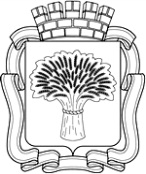 Администрация города Канска
Красноярского краяПОСТАНОВЛЕНИЕ                                                                                                                                                                                                        Российская ФедерацияАдминистрация города Канска
Красноярского краяПОСТАНОВЛЕНИЕ                                                                                                                                                                                                        Российская ФедерацияАдминистрация города Канска
Красноярского краяПОСТАНОВЛЕНИЕ                                                                                                                                                                                                        Российская ФедерацияАдминистрация города Канска
Красноярского краяПОСТАНОВЛЕНИЕ30.12.2014 г.№2231Информация по ресурсному обеспечению программы, в том числе в разбивке по источникам финансирования и по годам реализации программыОбщий объем бюджетных ассигнований на реализацию муниципальной программы составляет 209579,348 тыс. рублей, в том числе по годам:2014 год – 71 694,348 тыс. рублей;2015 год – 68942,500 тыс. рублей;2016 год – 68 942,500 тыс. рублей.Из них:из средств краевого бюджета – 8640,134 тыс. рублей, в том числе по годам:2014 год – 5 483,734 тыс. рублей;2015 год – 1 578,200 тыс. рублей;2016 год – 1 578,200 тыс. рублей.из средств городского бюджета – 200 939,214 тыс. рублей, в том числе по годам:2014 год – 66 210,614 тыс. рублей;2015 год – 67364,300 тыс. рублей;2016 год – 67 364,300тыс. рублей.Объемы и источники финансирования подпрограммыОбщий объем финансирования за счет средств всех уровней бюджета – 155628,805  тыс. рублей, в том числе:2014 год – 53794,463 тыс. рублей2015 год – 50917,171 тыс. рублей2016 год – 50917,171 тыс. рублейИз них: из средств краевого бюджета2014 год – 3634,392 тыс. рублейиз средств городского бюджета – 151994,413 тыс. рублей, в том числе по годам:2014 год – 50160,071 тыс. рублей2015 год – 50917,171 тыс. рублей2016 год – 50917,171 тыс. рублейЗадача 1. Обеспечение условий для развития массовой физической культурыЗадача 1. Обеспечение условий для развития массовой физической культурыЗадача 1. Обеспечение условий для развития массовой физической культурыЗадача 1. Обеспечение условий для развития массовой физической культурыЗадача 1. Обеспечение условий для развития массовой физической культурыЗадача 1. Обеспечение условий для развития массовой физической культурыЗадача 1. Обеспечение условий для развития массовой физической культурыЗадача 1. Обеспечение условий для развития массовой физической культурыЗадача 1. Обеспечение условий для развития массовой физической культурыЗадача 1. Обеспечение условий для развития массовой физической культурыЗадача 1. Обеспечение условий для развития массовой физической культуры 1.1. Обеспечение деятельности (оказание услуг) подведомственных учрежденийОтдел ФКСТиМП9110702061007161134651,4173833779,50133779,501102210,4194Увеличение доли граждан, систематически занимающихся физической культурой и спортом к общей численности населения города не менее 25,0 % в 2016 году;Увеличение количества жителей города Канска, проинформированных о мероприятиях в области физической культуры и спорта (до 15,0 тыс. человек в 2016 году);Удельный вес занимающихся, имеющих разряды и звания, к общему числу занимающихся в учреждениях физкультурно-спортивной направленности;Повышение численности занимающихся в муниципальных учреждения дополнительного образования. 1.1. Обеспечение деятельности (оказание услуг) подведомственных учрежденийОтдел ФКСТиМП9111101061007161112308,8438712150,56512150,56536609,97387Увеличение доли граждан, систематически занимающихся физической культурой и спортом к общей численности населения города не менее 25,0 % в 2016 году;Увеличение количества жителей города Канска, проинформированных о мероприятиях в области физической культуры и спорта (до 15,0 тыс. человек в 2016 году);Удельный вес занимающихся, имеющих разряды и звания, к общему числу занимающихся в учреждениях физкультурно-спортивной направленности;Повышение численности занимающихся в муниципальных учреждения дополнительного образования. 1.1. Обеспечение деятельности (оказание услуг) подведомственных учрежденийОтдел ФКСТиМП91111010610071612----Увеличение доли граждан, систематически занимающихся физической культурой и спортом к общей численности населения города не менее 25,0 % в 2016 году;Увеличение количества жителей города Канска, проинформированных о мероприятиях в области физической культуры и спорта (до 15,0 тыс. человек в 2016 году);Удельный вес занимающихся, имеющих разряды и звания, к общему числу занимающихся в учреждениях физкультурно-спортивной направленности;Повышение численности занимающихся в муниципальных учреждения дополнительного образования. 1.1. Обеспечение деятельности (оказание услуг) подведомственных учрежденийОтдел ФКСТиМП91107020610071612110,000--110,000Увеличение доли граждан, систематически занимающихся физической культурой и спортом к общей численности населения города не менее 25,0 % в 2016 году;Увеличение количества жителей города Канска, проинформированных о мероприятиях в области физической культуры и спорта (до 15,0 тыс. человек в 2016 году);Удельный вес занимающихся, имеющих разряды и звания, к общему числу занимающихся в учреждениях физкультурно-спортивной направленности;Повышение численности занимающихся в муниципальных учреждения дополнительного образования.1.2. Региональные выплаты и выплаты, обеспечивающие уровень заработной платы работников бюджетной сферы не ниже размера минимальной заработной платы (минимального размера оплаты труда)Отдел ФКСТиМП91107020611021611819,10957852,206852,2062523,52157Увеличение доли граждан, систематически занимающихся физической культурой и спортом к общей численности населения города не менее 25,0 % в 2016 году;Увеличение количества жителей города Канска, проинформированных о мероприятиях в области физической культуры и спорта (до 15,0 тыс. человек в 2016 году);Удельный вес занимающихся, имеющих разряды и звания, к общему числу занимающихся в учреждениях физкультурно-спортивной направленности;Повышение численности занимающихся в муниципальных учреждения дополнительного образования.1.2. Региональные выплаты и выплаты, обеспечивающие уровень заработной платы работников бюджетной сферы не ниже размера минимальной заработной платы (минимального размера оплаты труда)Отдел ФКСТиМП911110106110216111190,29513869,788869,7882929,87113Увеличение доли граждан, систематически занимающихся физической культурой и спортом к общей численности населения города не менее 25,0 % в 2016 году;Увеличение количества жителей города Канска, проинформированных о мероприятиях в области физической культуры и спорта (до 15,0 тыс. человек в 2016 году);Удельный вес занимающихся, имеющих разряды и звания, к общему числу занимающихся в учреждениях физкультурно-спортивной направленности;Повышение численности занимающихся в муниципальных учреждения дополнительного образования.1.3. Персональные выплаты, устанавливаемые в целях повышения оплаты труда молодым специалистамОтдел ФКСТиМП9110702061103161189,90705115,111115,111320,12905Увеличение доли граждан, систематически занимающихся физической культурой и спортом к общей численности населения города не менее 25,0 % в 2016 году;Увеличение количества жителей города Канска, проинформированных о мероприятиях в области физической культуры и спорта (до 15,0 тыс. человек в 2016 году);Удельный вес занимающихся, имеющих разряды и звания, к общему числу занимающихся в учреждениях физкультурно-спортивной направленности;Повышение численности занимающихся в муниципальных учреждения дополнительного образования.Объемы и источники финансирования подпрограммыОбщий объем финансирования за счет бюджетов разных уровней – 27068,026  тыс. рублей, в том числе:2014 год – 9192,192 тыс. рублей2015 год – 8937,917 тыс. рублей 2016 год – 8937,917 тыс. рублейИз них: из средств краевого бюджета – 5005,742 тыс. рублей:2014 год – 1849,342 тыс. рублей2015 год – 1578,200 тыс. рублей2016 год – 1578,200 тыс. рублейИз средств городского бюджета – 22062,284 тыс. рублей:2014 год – 7342,850 тыс. рублей 2015 год – 7359,717 тыс. рублей2016 год – 7359,717тыс. рублейЗадача 1Развитие и совершенствование системы патриотического воспитания, творческого потенциала молодежи, через реализацию мероприятий и проектовЗадача 1Развитие и совершенствование системы патриотического воспитания, творческого потенциала молодежи, через реализацию мероприятий и проектовЗадача 1Развитие и совершенствование системы патриотического воспитания, творческого потенциала молодежи, через реализацию мероприятий и проектовЗадача 1Развитие и совершенствование системы патриотического воспитания, творческого потенциала молодежи, через реализацию мероприятий и проектовЗадача 1Развитие и совершенствование системы патриотического воспитания, творческого потенциала молодежи, через реализацию мероприятий и проектовЗадача 1Развитие и совершенствование системы патриотического воспитания, творческого потенциала молодежи, через реализацию мероприятий и проектовЗадача 1Развитие и совершенствование системы патриотического воспитания, творческого потенциала молодежи, через реализацию мероприятий и проектовЗадача 1Развитие и совершенствование системы патриотического воспитания, творческого потенциала молодежи, через реализацию мероприятий и проектовЗадача 1Развитие и совершенствование системы патриотического воспитания, творческого потенциала молодежи, через реализацию мероприятий и проектовЗадача 1Развитие и совершенствование системы патриотического воспитания, творческого потенциала молодежи, через реализацию мероприятий и проектовЗадача 1Развитие и совершенствование системы патриотического воспитания, творческого потенциала молодежи, через реализацию мероприятий и проектов1.1. Обеспечение деятельности (оказание услуг) подведомственных учрежденийОтдел ФКСТиМП91107 0706200716114999,663665167,4595167,45915334,58166Увеличение числа молодежи  вовлеченной в социально-экономическое, общественно-политическое                              и культурное развитие города Канска.1.1. Обеспечение деятельности (оказание услуг) подведомственных учрежденийОтдел ФКСТиМП9110707062007161224,70534--24,70534Увеличение числа молодежи  вовлеченной в социально-экономическое, общественно-политическое                              и культурное развитие города Канска.1.2. Региональные выплаты и выплаты, обеспечивающие уровень заработной платы работников бюджетной сферы не ниже размера минимальной заработной платы (минимального размера оплаты труда)Отдел ФКСТиМП9117070621021611426,999348,922348,9221124,843Увеличение числа молодежи  вовлеченной в социально-экономическое, общественно-политическое                              и культурное развитие города Канска.1.3. Реализация городского проекта «Молодежная биржа труда»Отдел ФКСТиМП911070706280366121745,3021843,3361843,3365431,974Сохранение количества созданных рабочих мест для молодежи, вовлечённой в трудовую деятельность.1.4. Поддержка деятельности муниципальных молодежных центров Отдел ФКСТиМП911070706274566121578,2001578,2001578,2004734,600Создание максимальных условий для развития творческого потенциала подростков, молодежи. Реализация мероприятий, проектов, способствующих гражданскому воспитанию.1.5. Добровольческое движение в Красноярском краеОтдел ФКСТиМП91107070628043611317,32200317,322Создание максимальных условий для развития творческого потенциала подростков, молодежи. Реализация мероприятий, проектов, способствующих гражданскому воспитанию.1.6. Развитие добровольчества в рамках деятельности муниципальных молодежных центровОтдел ФКСТиМП91107070627455612100,0000100,000Вовлечение в добровольческую деятельность подростков, молодежи для создания добровольческих отрядов. Улучшение социального положения на территории города КанскаОбъемы и источники финансирования подпрограммыОбщий объем финансирования за счет средств бюджета города Канска – 26882,517 тыс. рублей.2014 год – 8707,693 тыс. рублей2015 год – 9087,412 тыс. рублей2016 год – 9087,412тыс. рублейНаименование подпрограммыГРБСКод бюджетной классификацииКод бюджетной классификацииКод бюджетной классификацииКод бюджетной классификацииРасходы (тыс.руб.), годыРасходы (тыс.руб.), годыРасходы (тыс.руб.), годыРасходы (тыс.руб.), годыОжидаемый результат от реализации подпрограммного мероприятия (количественные или качественные показатели)Наименование подпрограммыГРБСГРБСРзПрЦСРВР2014 год2015 год2016 годитого на 2014-2016 годыОжидаемый результат от реализации подпрограммного мероприятия (количественные или качественные показатели)Цель: Повышение качества и прозрачности управления в сфере физической культуры, спорта, туризма и молодежной политики.Цель: Повышение качества и прозрачности управления в сфере физической культуры, спорта, туризма и молодежной политики.Цель: Повышение качества и прозрачности управления в сфере физической культуры, спорта, туризма и молодежной политики.Цель: Повышение качества и прозрачности управления в сфере физической культуры, спорта, туризма и молодежной политики.Цель: Повышение качества и прозрачности управления в сфере физической культуры, спорта, туризма и молодежной политики.Цель: Повышение качества и прозрачности управления в сфере физической культуры, спорта, туризма и молодежной политики.Цель: Повышение качества и прозрачности управления в сфере физической культуры, спорта, туризма и молодежной политики.Цель: Повышение качества и прозрачности управления в сфере физической культуры, спорта, туризма и молодежной политики.Цель: Повышение качества и прозрачности управления в сфере физической культуры, спорта, туризма и молодежной политики.Цель: Повышение качества и прозрачности управления в сфере физической культуры, спорта, туризма и молодежной политики.Цель: Повышение качества и прозрачности управления в сфере физической культуры, спорта, туризма и молодежной политики.Задача 1 Создание условий для эффективного, ответственного и прозрачного управления финансовыми ресурсами, в рамках выполнения установленных функций и полномочийЗадача 1 Создание условий для эффективного, ответственного и прозрачного управления финансовыми ресурсами, в рамках выполнения установленных функций и полномочийЗадача 1 Создание условий для эффективного, ответственного и прозрачного управления финансовыми ресурсами, в рамках выполнения установленных функций и полномочийЗадача 1 Создание условий для эффективного, ответственного и прозрачного управления финансовыми ресурсами, в рамках выполнения установленных функций и полномочийЗадача 1 Создание условий для эффективного, ответственного и прозрачного управления финансовыми ресурсами, в рамках выполнения установленных функций и полномочийЗадача 1 Создание условий для эффективного, ответственного и прозрачного управления финансовыми ресурсами, в рамках выполнения установленных функций и полномочийЗадача 1 Создание условий для эффективного, ответственного и прозрачного управления финансовыми ресурсами, в рамках выполнения установленных функций и полномочийЗадача 1 Создание условий для эффективного, ответственного и прозрачного управления финансовыми ресурсами, в рамках выполнения установленных функций и полномочийЗадача 1 Создание условий для эффективного, ответственного и прозрачного управления финансовыми ресурсами, в рамках выполнения установленных функций и полномочийЗадача 1 Создание условий для эффективного, ответственного и прозрачного управления финансовыми ресурсами, в рамках выполнения установленных функций и полномочийЗадача 1 Создание условий для эффективного, ответственного и прозрачного управления финансовыми ресурсами, в рамках выполнения установленных функций и полномочий1.1.  Руководство и управление в сфере установленных функций органов местного самоуправленияОтдел ФКСТиМП911110506300311211531,9701744,9421744,9425021,854Повышение эффективности работы Отдела ФКСТиМП1.1.  Руководство и управление в сфере установленных функций органов местного самоуправленияОтдел ФКСТиМП911110506300311229,25010,29010,29029,830Повышение эффективности работы Отдела ФКСТиМП1.1.  Руководство и управление в сфере установленных функций органов местного самоуправленияОтдел ФКСТиМП91111050630031244229,53047247,820247,820725,17047Повышение эффективности работы Отдела ФКСТиМП1.1.  Руководство и управление в сфере установленных функций органов местного самоуправленияОтдел ФКСТиМП911110506300718527,03853007,03853Повышение эффективности работы Отдела ФКСТиМП1.2. Обеспечение деятельности (оказание услуг) подведомственных учрежденийОтдел ФКСТиМП911110506300711115972,503926033,8946033,89418040,29192Повышение эффективности работы МКУ «МЦБ»1.2. Обеспечение деятельности (оказание услуг) подведомственных учрежденийОтдел ФКСТиМП911110506300711121,8001,891,895,580Повышение эффективности работы МКУ «МЦБ»1.2. Обеспечение деятельности (оказание услуг) подведомственных учрежденийОтдел ФКСТиМП91111050630071244914,609411012,4311012,4312939,47141Повышение эффективности работы МКУ «МЦБ»1.2. Обеспечение деятельности (оказание услуг) подведомственных учрежденийОтдел ФКСТиМП9111105063007185212,1330012,133Повышение эффективности работы МКУ «МЦБ»1.3. Персональные выплаты, устанавливаемые в целях повышения оплаты труда молодым специалистамОтдел ФКСТиМП9111105063103111128,8576736,14536,145101,14767